Kriterien für mündliche Noten in MathematikGraf-Zeppelin-Gymnasium          Friedrichshafen 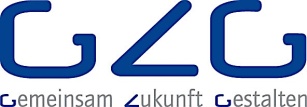                   Fachschaft Mathematik       NoteKriterien: Der Schüler / die Schülerin ...1(15,14,13)Leistung entspricht den Anforderungen im besonderen Maße1(15,14,13)Leistung entspricht den Anforderungen im besonderen Maßeerfüllt die Anforderungen für die Note 2 argumentiert fast immer schlüssig, stimmig und fachsprachlich richtigzeigt mathematisches Verständnis auch im Zusammenhang mit Beweisführung und Beweisnotwendigkeit. entwickelt eigene Lösungswege und stellt sie dar kann auch schwierige Aufgaben sicher lösen2(12,11,10)Leistung entspricht den Anforderungen voll2(12,11,10)Leistung entspricht den Anforderungen vollkann aktuell erarbeitete Themengebiete und Strukturen sicher wiedergeben kann vorgeschlagene Lösungswege umsetzen und manchmal Alternativen findenkann auch schwierige Aufgaben lösenkann Transfer leisten verwendet fachadäquate Darstellungsformen argumentiert meist stimmig und fachsprachlich richtigliefert im Unterricht inhaltlich wertvolle Beiträge kann sich mit anderen konstruktiv über mathematische Probleme austauschen kann gezielt Hilfen erfragen und umsetzen3(9,8,7)Leistung entspricht im Allgemeinen den Anforderungen3(9,8,7)Leistung entspricht im Allgemeinen den Anforderungenkann einfache Aufgaben zu bereits erarbeiteten Themen sicher lösen Kann Lösungswege einfacher Aufgaben weitgehend selbstständig beschreiben kann einfache Zusammenhänge der aktuell behandelten Thematik richtig wiedergeben kann mit Hilfestellung stimmig und fachsprachlich richtig argumentieren bringt seine/ihre Grundkenntnisse bei der Bearbeitung neuer Themen und Probleme ein4(6,5,4)Leistung zeigt zwar Mängel auf, entspricht aber im Ganzen den Anforderungen4(6,5,4)Leistung zeigt zwar Mängel auf, entspricht aber im Ganzen den Anforderungenkann einfache Wiederholungsfragen häufig richtig beantworten kann einfache Zusammenhänge der aktuell behandelten Thematik meist richtig wiedergeben kann geübte Aufgabentypen mit kleinen Hilfestellungen selbstständig lösen. hat bei manchen Themen Lücken; diese scheinen in absehbarer Zeit behebbar zeigt im Unterricht, dass er/sie bei der Bearbeitung neuer Themen und Probleme wesentliche Schritte aufnehmen kann5(3,2,1)Leistung entspricht den Anforderungen nicht, lässt jedoch erkennen, dass die notwendigen Grundkenntnisse vorhanden sind und die Mängel in absehbarer Zeit behoben werden können5(3,2,1)Leistung entspricht den Anforderungen nicht, lässt jedoch erkennen, dass die notwendigen Grundkenntnisse vorhanden sind und die Mängel in absehbarer Zeit behoben werden könnengibt häufig falsche Antworten kann geübte Aufgabentypen oft nur mit Unterstützung lösen hat auch bei einfacheren mathematischen Sachverhalten oft Verständnisschwierigkeiten6(0)Leistung entspricht den Anforderungen nicht. Die Grundkenntnisse sind so lückenhaft, dass die Mängel in absehbarer Zeit nicht behoben werden können.6(0)Leistung entspricht den Anforderungen nicht. Die Grundkenntnisse sind so lückenhaft, dass die Mängel in absehbarer Zeit nicht behoben werden können.gibt fast immer falsche, unpassende oder gar keine Antworten kann geübte Aufgabentypen nicht lösenAnmerkungen:Manche der aufgeführten Punkte sind unter Berücksichtigung des Lehrplans der jeweiligen Klassenstufe zu relativieren.  Beispiel: In Klasse 5 ist Beweisführung von untergeordneter Bedeutung. Die mündliche Leistung ist der Beitrag zum Unterricht, der von den Schülern erbracht wird. Die Mitarbeit ist somit zwar nicht unmittelbarer Bestandteil der Leistungskriterien, hat aber sehr wohl Einfluss auf die erbrachte Leistung und somit deren Benotung: Während eine gute Mitarbeit meist dazu beiträgt, dass ein Schüler letztendlich mehr Leistung erbringt, verringert eine zurückhaltende Mitarbeit oft die erbrachte Gesamtleistung.Anmerkungen:Manche der aufgeführten Punkte sind unter Berücksichtigung des Lehrplans der jeweiligen Klassenstufe zu relativieren.  Beispiel: In Klasse 5 ist Beweisführung von untergeordneter Bedeutung. Die mündliche Leistung ist der Beitrag zum Unterricht, der von den Schülern erbracht wird. Die Mitarbeit ist somit zwar nicht unmittelbarer Bestandteil der Leistungskriterien, hat aber sehr wohl Einfluss auf die erbrachte Leistung und somit deren Benotung: Während eine gute Mitarbeit meist dazu beiträgt, dass ein Schüler letztendlich mehr Leistung erbringt, verringert eine zurückhaltende Mitarbeit oft die erbrachte Gesamtleistung.Anmerkungen:Manche der aufgeführten Punkte sind unter Berücksichtigung des Lehrplans der jeweiligen Klassenstufe zu relativieren.  Beispiel: In Klasse 5 ist Beweisführung von untergeordneter Bedeutung. Die mündliche Leistung ist der Beitrag zum Unterricht, der von den Schülern erbracht wird. Die Mitarbeit ist somit zwar nicht unmittelbarer Bestandteil der Leistungskriterien, hat aber sehr wohl Einfluss auf die erbrachte Leistung und somit deren Benotung: Während eine gute Mitarbeit meist dazu beiträgt, dass ein Schüler letztendlich mehr Leistung erbringt, verringert eine zurückhaltende Mitarbeit oft die erbrachte Gesamtleistung.